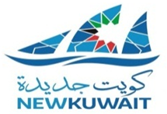 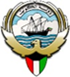 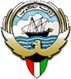                     وزارة التربيةالإدارة العامة لمنطقة مبارك الكبير التعليمية                                       العام الدراسي :  2021/2022             التوجيه الفني للاجتماعيات                                                          الفصل الدراسي : الأول                                                                                         الأستاذة الفاضلة / مدير إدارة الشؤون التعليمية بالإنابة                                أ ـ آمال الرويشد                                             المحترمة       تحية طيبة وبعد ،،،الموضوع / عقد دورة تدريبية بعنوان "رئيس القسم الفعال"في إطار المهام المنوطة بجهاز التوجيه الفني للاجتماعيات ، ودورة في التنمية المهنية لأقسام الاجتماعيات ، فقد تقرر عقد دورة تدريبية بعنوان "رئيس القسم الفعال" ضمن البرنامج الإنمائي لمكتب التوجيه الفني (نماء) لرؤساء ورئيسات قسم الاجتماعيات (الجدد) وفق الجدول التالي : ملاحظة : يرجى السماح لرؤساء ورئيسات الأقسام في الكشف المرفق بحضور الدورة في اليوم المحدد في الجدول أعلاه .وتفضلوا بقبول وافر الاحترام والتقديرالموجه الأول للاجتماعيات                                                                                                                   أ ـ محمد علي العتيبي    كشف حضور رؤساء ورئيسات الأقسام يوم الاثنين الموافق 13 ديسمبر 2021م ماليوموالتاريخمقرالدورةالفئةالمستهدفةالوقت1الاثنين13/12/2021ممدرسة العدان الابتدائية ـ بنات ـرؤساء ورئيسات أقسام المراحل الثلاث الجدد 8 ـ 12 ظهرا   المرحلة التعليمية اسم المدرسة اسم المعلم الابتدائية – بنين  الامام الشافعيمحمد دخيل المطيريالابتدائية – بنين حسين العسعوسي آمنه أحمد السليمالابتدائية – بنين خالد بن الوليدحنان رجا السهليالابتدائية – بنين الملا سليمان محمدزينب سيد محمد القلافالابتدائية – بنين عبدالكريم السعيدغدير عبدالله علي التراكمهالابتدائية – بنات المطوعة منيرة الدخانبشاير يوسف العنزيالابتدائية – بنات جون الكويتنورة سعدون الحسينيالابتدائية – بنات معاذه العدويةايمان مبارك خالد الصواقالابتدائية – بنات زينب بنت العوامتسنيم حسين الملاالابتدائية – بنات نفيسة بنت الحسنجميلة حسن ملا جمعةالابتدائية – بنات أسماء بنت عمروهيه محمد العتيبي   المرحلة التعليمية اسم المدرسة اسم المعلم المتوسطة – بنينأبو القاسم الشابيفلاح نعمه العنزيالمتوسطة  – بناتفاطمة بنت عبدالملكريم علي الهاجريالمتوسطة  – بناتالقبليةسعاد فالح سعيد الهاجريالمتوسطة  – بناتامامة بنت العاص فاطمة راضي مجبل العازميالمتوسطة  – بناتموضي العبيدلينوره فهد عبدالله السبيعيالمتوسطة  – بناتفاطمة بنت عبدالملكريم علي الهاجري   المرحلة التعليمية اسم المدرسة اسم المعلم الثانوية – بنين صباح السالمسلطان عويد سلطان العنزيالثانوية – بنات برقانعواطف عيسى حسن المنصوريالثانوية – بنات الشرقيةمها عبدالهادي مسعود الهملانالثانوية – بنات طليطلةأمل مؤنس عوض العنزيالثانوية – بنات برقانمريم محمد إبراهيم الدويسانالثانوية – بنات ليلى الغفاريةالعنود فهد حسن العجميالثانوية – بنات طليطلةعائشة مقعد عبدالله العتيبيالثانوية – بنات صباح السالمحنان راشد مرزوق الخياطالثانوية – بنات الشرقيةمها عبدالهادي مسعود الهملانالثانوية – بنات برقانعواطف عيسى حسن المنصوريالثانوية – بنات فارعة بنت أبي الصلتدلال فالح الديحانيفارعة بنت أبي الصلتعهود فراج المطيري